We will take reasonable steps to provide free-of-charge language assistance services to people who speak languages we are likely to hear in our practice and who don’t speak English well enough to talk to us about the dental care we are providing.Spanish:Tomaremos acciones razonables para proporcionar servicios de asistencia lingüística gratuitos a aquellas personas cuyo lenguaje escuchemos frecuentemente en nuestro consultorio y que no hablen un inglés lo suficientemente bueno como para hablar con nosotros sobre el servicio odontológico que suministramos.Vietnamese:Chúng tôi sẽ thực hiện các bước cần thiết để cung cấp dịch vụ hỗ trợ ngôn ngữ miễn phí cho những người giao tiếp bằng những ngôn ngữ mà chúng tôi có thể nghe thấy tại phòng khám của mình và cho những người không có đủ trình độ tiếng Anh để thảo luận về dịch vụ chăm sóc nha khoa mà chúng tôi đang cung cấp.Chinese: 我们将有序地做到提供免费的语言服务使我们能听懂英语不好的人向我们咨询有关牙齿护理Arabic:سوف نقوم باتخاذ خطوات معقولة من أجل توفیر خدمات المساعدة اللغویة بدون تكلفة للأشخاص الذین یتحدثون لغات أخرى من المرجح أن نستمع إلیھا خلال ممارستنا والذین لا یتقنون تحدث الإنجلیزیة بشكل جید یمكنھم من التحدث إلینا فیما یتعلق برعایة الأسنان التي نقدمھا.Karen: 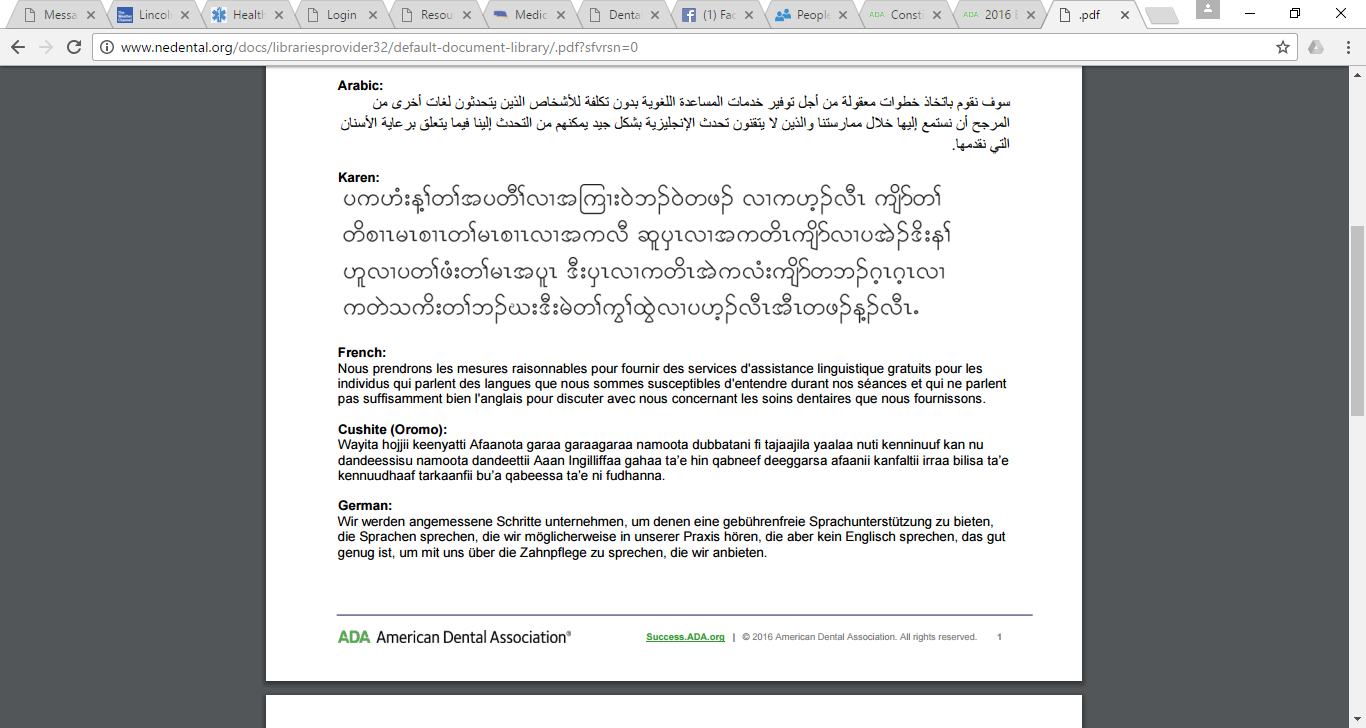 French:Nous prendrons les mesures raisonnables pour fournir des services d'assistance linguistique gratuits pour les individus qui parlent des langues que nous sommes susceptibles d'entendre durant nos séances et qui ne parlent pas suffisamment bien l'anglais pour discuter avec nous concernant les soins dentaires que nous fournissons.Cushite (Oromo):Wayita hojjii keenyatti Afaanota garaa garaagaraa namoota dubbatani fi tajaajila yaalaa nuti kenninuuf kan nu dandeessisu namoota dandeettii Aaan Ingilliffaa gahaa ta’e hin qabneef deeggarsa afaanii kanfaltii irraa bilisa ta’e kennuudhaaf tarkaanfii bu’a qabeessa ta’e ni fudhanna.German:Wir werden angemessene Schritte unternehmen, um denen eine gebührenfreie Sprachunterstützung zu bieten, die Sprachen sprechen, die wir möglicherweise in unserer Praxis hören, die aber kein Englisch sprechen, das gut genug ist, um mit uns über die Zahnpflege zu sprechen, die wir anbieten.Korean:저희는 적절한 조치를 통하여 언어 지원 서비스를 무료로 제공할 것입니다. 다만, 실제로 저희에게 관심이 있는 언어를 쓰지만 저희 치아 관리 서비스에 대해 의견을 줄 수 있을 만큼 영어로 의사소통이 원활하지 않는 경우로 한정합니다Nepali:हामीले उपलब्ध गराउनेदन्तसेवाको बारेमा राम्रो􀍧सत अंग्रेजीमा कुरा गनर् नसक्नेर हाम्रो अभ्यासमा हामीले सुन्नेभाषाको ला􀍬ग भाषासम्बन्धी सेवा 􀇓नशुल्क उपलब्ध गराउन हामीले जरुर􀈣 कदमहरू चाल्नेछे􀉉 ।Russian:Мы принимаем необходимые меры, чтобы предоставить бесплатные услуги переводчика для общения на языках, с которыми мы сталкиваемся в нашей практике с клиентами, которые не владеют английским языком достаточно, чтобы обсудить с нами стоматологическое обслуживание, которое мы предоставляем.Laotian:ພວກເຮົາຈະໃຊ້ຂັ້ນຕອນທີ່ເໝາະສົມ ເພື່ອໃຫ້ບໍລິການຊ່ວຍເຫຼືອດ້ານພາສາບໍ່ເສຍຄ່າແກ້ຄົນຜູ້ທີ່ເວົ້າພາສາທີ່ພວກເຮົາອາດຈະໄດ້ຍິນຢູ່ໃນການຝຶກຊ້ອມຂອງພວກເຮົາ ແລະ ຜູ້ທີ່ບໍ່ເວົ້າພາສາອັງກິດໄດ້ດີພໍ ເພື່ອລົມກັບພວກເຮົາກ່ຽວກັບການເບິ່ງແຍງດູແລແຂ້ວທີ່ພວກເຮົາກໍາລັງຈັດໃຫ້.Kurdish:ھھنگاوی گونجاو دەگرینھبھر بۆ پێشکھشكردنی خزمھتگوزاری بھخۆڕایی یارمھتی زمان بۆ ئھو کھسانھی زمانی تر قسھ دەکھن و ئینگلیزی باش نازانن بۆقسھکردن لھگھڵ ئێمھ دەربارەی چاودێری ددان کھ پێشکھشی دەکھین.Persian (Farsi): ما برای ارائھ خدمات ترجمھ رایگان بھ افرادی کھ زبان انگلیسی آنھا برای صحبت با ما درباره خدمات مراقب از دندان ارایھ شده ما در حدکافی نبوده و بھ زبان ھای صحبت می کنند کھ ما بھ احتمال زیاد در ھنگام کار با آنھا سر و کار پیدا می کنیم گام ھایی منطقی را بر خواھیمداشت.Japanese: 実際に練習の中で耳にするく可能性がある言語を話す人々で、弊社が提供している歯科治療について、英語がそれほど上手でない人々に、無償の言語支援サービスを提供するために合理的な措置を講じるつもりです。